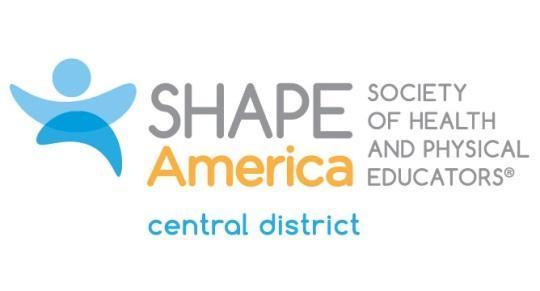 Central District Kathleen Kinderfather Award This award is to recognize a group or organization (not an individual) who may or may not be members of SHAPE America, but that, through their work in HPERD and/or sport education, has contributed significantly to the district and/or state associations in the district.To be considered this official nomination form must be completed in detail. Three letters of recommendation must accompany the application form supporting the group's merits and contributions to HPERD and/or Sport Education.SPONSORFirst Name:Last Name:Mailing Address:Phone (H):Phone (W):Email:DEMOGRAPHIC DATA OF GROUP OR ORGANIZATIONGroup Name:Mailing Address:Phone:Email:Group Representative:Mailing Address:Phone:Email:GROUP INFORMATIONMission:IMPORTANT CONTRIBUTIONS to SHAPE/HPERD and/or SPORT EDUCATIONInclude up to two additional pages with your application to address this criteria. Examples include: outstanding leadership, community service, innovative teaching practices and/or children and youth program development. Send this form with other application materials to:Deb Stephenson: stephensond@sw1.k12.wy.usApplication Deadline: October 15